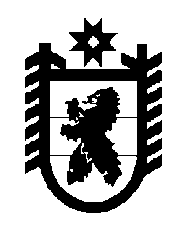 Российская Федерация Республика Карелия    УКАЗГЛАВЫ РЕСПУБЛИКИ КАРЕЛИЯО внесении изменений в Указ Главы Республики Карелия от 31 октября 2013 года № 881. Внести в Положение о порядке организации и проведения опроса населения об эффективности деятельности руководителей органов местного самоуправления муниципальных образований в Республике Карелия, унитарных предприятий и учреждений, действующих на республиканском и муниципальном уровнях, акционерных обществ, контрольный пакет акций которых находится в собственности Республики Карелия или в муниципальной собственности, осуществляющих оказание услуг населению муниципальных образований в Республике Карелия, с применением информационно-телекоммуникационных сетей и информационных технологий, утвержденное Указом Главы Республики Карелия от 31 октября 2013 года № 88 (Собрание законодательства Республики Карелия, 2013, № 10, ст. 1806), следующие изменения:1) пункт 3 приложения № 1 изложить в следующей редакции: «3. Доверяете ли Вы главе Вашего городского округа (муниципального района)?01 – полностью доверяю;02 – скорее доверяю;03 – скорее не доверяю;04 – полностью не доверяю;05 – затрудняюсь ответить.»;2) пункт 3 приложения № 2   изложить в следующей редакции: «3. Доверяете ли Вы главе администрации Вашего городского округа (муниципального района)?01 – полностью доверяю;02 – скорее доверяю;03 – скорее не доверяю;04 – полностью не доверяю;05 – затрудняюсь ответить.»;3) пункт 3 приложения № 3   изложить в следующей редакции:«3. Доверяете ли Вы председателю представительного органа (совета депутатов) Вашего городского округа (муниципального района)?01 – полностью доверяю;02 – скорее доверяю;03 – скорее не доверяю;04 – полностью не доверяю;05 – затрудняюсь ответить.»;4) приложение № 5 изложить в следующей редакции:Формадля оценки населением эффективности деятельностируководителей унитарных предприятий и учреждений, действующих на республиканском и муниципальном уровнях, акционерных обществ, контрольный пакет акций которых находится в собственности Республики Карелия или в муниципальной собственности, деятельность которых оказывает влияние на состояние автомобильных дорог в  муниципальном образовании в Республике КарелияОрганизация__________________________________________________Ф.И.О. руководителя ___________________________________________Зона ответственности (перечень автомобильных дорог общего пользования регионального, или межмуниципального, или местного значения (улиц населенного пункта, содержание или ремонт которых осуществляет данная организация) _______________________________________________.1.  Удовлетворены  ли  Вы  деятельностью руководителя организации (организации)?     01 – удовлетворен;      02 – не удовлетворен (переход к вопросу 2);     03 – затрудняюсь ответить.2. Укажите причины Вашей неудовлетворенности деятельностью руководителя организации (организации) (количество вариантов ответа не ограничено):     01 – не убирается мусор в полосе автомобильных дорог, на остановках общественного транспорта;     02 – несвоевременно производятся очистка автомобильных дорог от снега и устранение скользкости (укажите наименование дороги и время выявления замечания) ________________________________________________;     03 – не устраняются дефекты в состоянии асфальтобетонного покрытия автомобильных дорог (укажите наименование дороги и время выявления замечания) ______________________________________________;     04 – другое (напишите) ______________________________________;     05 – затрудняюсь ответить.»;5) в пункте 2 приложения № 7 слова «старше 50 лет» заменить словами  «51 год и старше».2. Настоящий Указ вступает в силу с 1 марта 2015 года.          Глава Республики  Карелия                                                               А.П. Худилайненг. Петрозаводск25 декабря 2014 года№ 110«Приложение № 5к Положению о порядке организации и проведения опроса населения об эффек-тивности деятельности руководителей органов местного самоуправления муни-ципальных образований в Республике Карелия, унитарных предприятий и учреждений, действующих на респуб-ликанском и муниципальном уровнях, акционерных обществ, контрольный пакет акций которых находится в собственности Республики Карелия или в муниципальной собственности, осуще-ствляющих оказание услуг населению муниципальных образований в Респуб-лике Карелия, с применением информа-ционно-телекоммуникационных сетей и информационных технологий